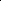 ФИОпедагогаквалификационнаякатегорияКПКТанешкинаНинаАлександровнапервая«Организационно-методические аспекты педагогического руководства исследовательской и проектной деятельностью школьников», 2018 , 80 часов«Педагогические стратегии улучшения качества преподавания в школе. инвариантный модуль», 2018, 72 часа«Развитие критического мышления как педагогическая стратегия улучшения качества преподавания в школе» - 36 часов, 2019 г.«Модернизация содержания и технологий начального общего образования» - 72 часа,  2021 г.СмирноваОльгаДмитриевнавысшая «Педагогические стратегии улучшения качества преподавания в школе. инвариантный модуль», 2018, 72 часа «Социально-эмоциональное и когнитивное развитие ребенка в условиях реализации ФГОС » - 72 часа, 2019 г.«Развитие критического мышления как педагогическая стратегия улучшения качества преподавания в школе» - 36 часов, 2019 г.«Актуальные вопросы развития региональной системы образования», 34 часа, 2019 г.«Разработка программы перехода школы в эффективный режим работу», 32 часа, 2020 г.«Формирование функциональной грамотности младших школьников», 36 ч., 2020 «Тьюторское сопровождение профессионального развития педагога» - 32 ч., 2020 «Управление ОО в условиях реализации ФГОСОО» - 72 ч.. 2020 «Методическое сопровождение профессионального развития педагогических кадров» - 36 ч., 2020«Особенности обучения детей с ОВЗ в условиях инклюзивного образования» - 16 часов, 2021 г.« Организация и контроль качества питания детей в образовтельной организации» - 48 часов, 2021 г.«Электронные таблицы MS Excel в профессиональной деятельности педагога» - 42 часа, 2022 г.«Экспертная деятельность в муниципальной системе образования. Модуль «Экспертиза в конкурсном движении педагогов» - 28 часов, 2022 г. «Проведение мероприятий родительского контроля» - 15 часов, 2023 г.«Реализация требований обновленных ФГОС НОО, ФГОС ООО в работе учителя» - 36 часов, 2023 г.«Преподавание курса ОДНКНР в условиях реализации обновленного ФГОС ООО» - 36 ч., 2023 г.«Современные инструменты управления общеобразовательной школой для улучшения образовательных результатов учащихся» - 44 ч., 2023г.Романова ОльгаАльбертовнавысшая «Педагогические стратегии улучшения качества преподавания в школе. инвариантный модуль», 2018, 72 часа«Развитие критического мышления как педагогическая стратегия улучшения качества преподавания в школе» - 36 часов, 2019 г.«Актуальные вопросы развития региональной системы образования» - 27 часов, 2020г.«Формирование функциональной грамотности младших школьников» - 36 часов, 2021г.«Оказание первой помощи пострадавшим» - 18 часов, 2021г.«Развитие личностного потенциала в системе взаимодействия ключевых участников образовательных отношений» - 144 часа, 2021 г.«Реализация требований обновленных ФГОС НОО, ФГОС ООО в работе учителя» - 36 часов, 2023 г. Базина Олеся Витальевнапервая  «Педагогические стратегии улучшения качества преподавания в школе. инвариантный модуль», 2018, 72 часа«Обучение младших школьников смысловому чтению» - 72 часа, 2018г.«Развитие профессиональных компетенций педагогов дополнительного образования в условиях современной техносферы» - 72 часа, 2018г.«Социально-эмоциональное и когнитивное развитие ребенка в условиях реализации ФГОС » - 72 часа, 2019 г.«Развитие критического мышления как педагогическая стратегия улучшения качества преподавания в школе» - 36 часов, 2019 г.«ФГОС НОО: преподавание учебного курса «Основы религиозных культур и светской этики» - 56 часов, 2020 г.«Актуальные вопросы развития региональной системы образования» - 27 часов, 2020г."Персональный сайт педагога: конструирование и использование в педагогической деятельности" - 44 часа, 2021 г.«От способности организации действия к функциональной грамотности» - 30 часов, 2022 г.«Использование современного учебного оборудования в центрах образования естественно-научной и технологической направленности» - 36 часов, 2023 г.«Реализация требований обновленных ФГОС НОО, ФГОС ООО в работе учителя» - 36 часов, 2023 г. Аванесова Марина Альбертовнавысшая «Педагогические стратегии улучшения качества преподавания в школе, инвариантный модуль», 2018, 72 часа«Социально-эмоциональное и когнитивное развитие ребенка в условиях реализации ФГОС » - 72 часа, 2019 г.«Развитие критического мышления как педагогическая стратегия улучшения качества преподавания в школе» - 36 часов, 2019 г.«Инструменты формирующего оценивания в рамках инклюзивного образования» - 16 часов, 2020 г.«Актуальные вопросы развития региональной системы образования» - 27 часов, 2020г.«ФГОС НОО: преподавание учебного курса «Основы религиозных культур и светской этики» - 56 часов, 22021 г.«Реализация требований обновленных ФГОС НОО, ФГОС ООО в работе учителя» - 36 часов, 2022 г.«Наставник и навигатор профессионального развития педагога» – 42 часа, 2023 г.НикитинаЛюдмилаВладимировнавысшаяТьюторское сопровождение перехода школ в эффективный режим работы, 72 часа, 2018"Практика реализации ФГОС общего образования", 36 часов, 2018«Обучение младших школьников с ограниченными возможностями здоровья в общеобразовательном классе», 72 часа, 2018«Социально-эмоциональное и когнитивное развитие ребенка в условиях реализации ФГОС» - 72 часа, 2019г.«Развитие критического мышления как педагогическая стратегия улучшения качества преподавания в школе» - 36 часов, 2019 г.«Разработка программы перехода школы в эффективный режим работу», 32 часа, 2020 г.«Актуальные вопросы развития региональной системы образования» - 27 часов, 2020г.«Тьюторское сопровождение профессионального развития педагога» - 32 часа, 2021 г.«Экспертная деятельность в муниципальной системе образования. Модуль «Экспертиза в конкурсном движении педагогов» - 28 часов, 2022 г.«Реализация требований обновленных ФГОС НОО, ФГОС ООО в работе учителя» - 36 часов, 2023 г.«Современные инструменты управления общеобразовательной школой для улучшения образовательных результатов учащихся» - 44 ч., 2023г.ГрибачёваВалентинаАлександровнапервая «Педагогические стратегии улучшения качества преподавания в школе. Инвариантный модуль» - 72 часа, 2018 г.  ИРО Ярославль«От способности организации действия к функциональной грамотности» - 30 часов, 2023 г.Лапина Олеся ФёдоровнаСоответствие занимаемой должности«Актуальные вопросы развития региональной системы образования» - 27 часов, 2020г.«Формирование функциональной грамотности младших школьников» - 36 часов, 2021г.«Формирование общепользовательской ИКТ компетентности: интерактивные презентации и видеоролики» - 48 часов, 2021 г. «Реализация требований обновленных ФГОС НОО, ФГОС ООО в работе учителя» - 36 часов, 2023 г.Ястребова Светлана Федоровнапервая«Обеспечение условий реализации ФГОС НОО обучающихся с ОВЗ и ФГОС НОО обучающихся с умственной отсталостью (интеллектуальными нарушениями)» - 16 часов, 2020г.«Модернизация содержания и технологий НОО» - 56 часов, 2021 г.«Дистанционная поддержка образовательной деятельности с помощью онлайн-сервисов» - 23 часа, 2022 г.Беляева Полина ОлеговнаСоответствие занимаемой должности«Реабилитация и абилитация обучающихся с ОВЗ и инвалидностью» - 56 часов, 2022 г.“Основы построения программ психолого-педагогического сопровождения учащихся групп риска школьной неуспешности» - 72 часа, 2022 г.Нейробика для детей с ограниченными возможностями здоровья – 30 часов, 2023 г.«Деятельность советника директора по воспитанию и взаимодействию с детскими общественными объединениями» - 140 часов, 2023 г.